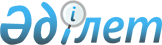 Мүгедектер қатарындағы кемтар балаларды жеке оқыту жоспары бойынша үйде оқытуға жұмсаған шығындарды өтеу туралы
					
			Күшін жойған
			
			
		
					Шығыс Қазақстан облысы Күршім аудандық мәслихатының 2016 жылғы 20 желтоқсандағы № 7/7-VI шешімі. Шығыс Қазақстан облысы Әділет департаментінде 2017 жылғы 26 қаңтарда № 4851 болып тіркелді. Күші жойылды - Шығыс Қазақстан облысы Күршім аудандық мәслихатының 2021 жылғы 14 қазандағы № 9/7-VII шешімімен
      Ескерту. Күші жойылды - Шығыс Қазақстан облысы Күршім аудандық мәслихатының 14.10.2021 № 9/7-VII шешімімен (алғашқы ресми жарияланған күнінен кейін күнтізбелік он күн өткен соң қолданысқа енгізіледі).

      РҚАО-ның ескертпесі.

      Құжаттың мәтінінде түпнұсқаның пунктуациясы мен орфографиясы сақталған.
      Қазақстан Республикасының 2002 жылғы 11 шілдедегі "Кемтар балаларды әлеуметтік және медициналық-педагогикалық түзеу арқылы қолдау туралы" Заңының 16 бабының 4) тармақшасына, Қазақстан Республикасының 2005 жылғы 13 сәуірдегі "Қазақстан Республикасында мүгедектердi әлеуметтiк қорғау туралы" Заңының 11-бабы, Қазақстан Республикасының 2001 жылғы 23 қаңтардағы "Қазақстан Республикасындағы жергілікті мемлекеттік басқару және өзін-өзі басқару туралы" Заңының 6 - бабына сәйкес, Күршім аудандық мәслихаты ШЕШТІ:
      1. Мүгедектер қатарындағы кемтар балаларды жеке оқыту жоспары бойынша үйде оқытуға жұмсаған шығындары ай сайын төрт айлық есептік көрсеткіш мөлшерінде өтелсін.
      2. Келесі тәртіп айқындалсын:
      1) оқытуға жұмсаған шығындарын өндіріп алуды "Шығыс Қазақстан облысы Күршімі ауданының жұмыспен қамту, әлеуметтік бағдарламалар және азаматтық хал актілерін тіркеу бөлімі" мемлекеттік мекемесі жүргізеді;
      2) үйде оқытылатын мүгедектер қатарындағы кемтар балаларға (толық мемлекет қарауындағы мүгедек балалардан басқа) шығындарды өтеу ата-анасының біреуіне немесе мүгедек балалардың заңды өкіліне отбасы кірісіне тәуелсіз беріледі;
      3) мүгедектер қатарындағы кемтар балаларды жеке оқыту жоспары бойынша үйде оқытуға жұмсаған шығындарды өтеу үшін қажетті құжаттардың тізбесі "Әлеуметтік-еңбек саласындағы мемлекеттік көрсетілетін қызмет стандарттарын бекіту туралы" Қазақстан Республикасы Денсаулық сақтау және әлеуметтік даму министрінің 2015 жылғы 28 сәуірдегі № 279 бұйрығымен бекітілген "Мүгедек балаларды үйде оқытуға жұмсалған шығындарды өтеу" мемлекеттік көрсетілетін қызмет стандартының 9 тармағына сәйкес ұсынылады (Нормативтік құқықтық актілердің мемлекеттік тіркеу тізілімінде № 11342 тіркелді);
      4) оқытуға жұмсаған шығындарды өндіріп алу психологиялық - медициналық - педагогикалық консультацияның қорытындысында көрсетілгендей, кемтар баланы үйде оқытудың қажеттілігі танылған айдан бастап тағайындалады;
      5) шығындарды тоқтатуға әкеп соққан жағдайлар бар болғанда (мүгедек балалардың он сегіз жасқа толуы, мүгедек баланың қайтыс болуы, мүгедектікті алып тастау, мүгедек баланың мемлекеттік мекемелерде оқып жатқан кезеңінде), төлемдер сәйкес жағдайлар туындағаннан кейінгі айдан бастап тоқтатылады.
      3. Осы шешім оның алғашқы ресми жарияланған күнінен кейін күнтізбелік он күн өткен соң қолданысқа енгізіледі.
					© 2012. Қазақстан Республикасы Әділет министрлігінің «Қазақстан Республикасының Заңнама және құқықтық ақпарат институты» ШЖҚ РМК
				
      Сессия төрағасы

Л. Қумарова

      Күршім аудандық

      мәслихаттың хатшысы

М. Сағанақов
